Qu’est-ce que tu fais dans … ? Vad gör du i … ?Dans la salle de bains :Je me brosse les dents. (borstar tänderna)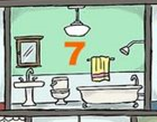 Je prends une douche/un bain. (tar en dusch/ett bad)Je vais aux toilettes. (går på toa)Je me lave les mains. (tvättar händerna)Dans la cuisine et la salle à manger :Je fais la cuisine. (lagar mat)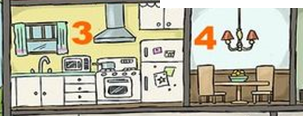 Je discute avec ma famille. (diskuterar med min familj)Je mange. (äter) Je fais la vaisselle. (diskar)Dans la chambre :Je fais la chambre. (städar sovrummet)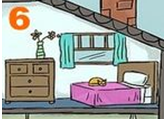 Je fais mon lit. (bäddar min säng)Je dors. (sover)Dans le salon :Je parle avec ma famille. (pratar med min familj)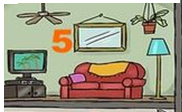 Je regarde la télé. (tittar på tv)Dans le sous-sol (le bureau et la buanderie) :                                                    Je travaille sur l’ordinateur. (jobba på datorn)Je fais la lessive. (tvättar) 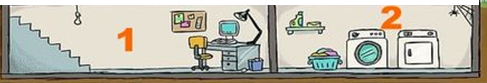 J’écris. (skriver) 